Dominion PX PX2-1486 Tech Specs InputNominal voltage: 230V ACMaximum line current: 16ARated current: 16ALoad capacity: 3.7 kVAFrequency: 50-60 HzPlug type: IEC 302 C-20OutputNominal voltage: 230V ACMaximum current draw: 16AUnswitched receptacles: 24 x IEC C-13MeteringInlet: Kilowatt hours (kWh), current (Amps), voltage, power (kVA, kW), power factorRack Environment Management Optional temperature and humidity sensors (RJ-12 connector)Interface and Protocol Support10-100 Mbps Ethernet (RJ-45 connector)RS-232 serial (DB9 connector)Feature/KVM (RJ-45 connector)USB-A (host), USB-B (device)SNMPv2, v3 TRAPs, GETs, SETsWeb browser and command line interface accessMechanicalRack space: Zero UMounting: Rack mount brackets includedDimensions (WxDxH): 2.1" x 1.7" x 51.1"; 52 x 43 x 1298mmWeight: 6.3 lbs; 2.9 kgDisplay panel: Autoflip LED for PDU current (A), voltage, power (kW)Sensor indicatorLine cord: 10 ft / 3 mColor: Black powder coatShipping dimensions (WxDxH): 10.7" x 4.1" x 55.4"; 272 x 104 x 1408mmShipping weight:  lbs;  kgEnvironmental RequirementsOperating temperature: 5-60 degrees CelsiusHumidity: 5-90% RH non-condensingAltitude: 10,000 feetApprovalsFCC Part 15, A; UL and c-UL 60950RoHS compliantWarrantyTwo years, 100% parts and workmanship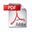 Click here for a PDF of the Data SheetClick here for a PDF of the Mechanical Drawing